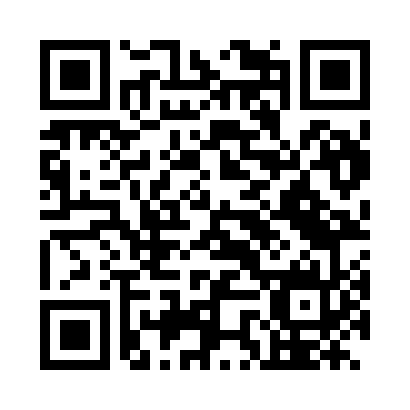 Prayer times for San Sebastian, Guipuzcoa, SpainWed 1 May 2024 - Fri 31 May 2024High Latitude Method: Angle Based RulePrayer Calculation Method: Muslim World LeagueAsar Calculation Method: HanafiPrayer times provided by https://www.salahtimes.comDateDayFajrSunriseDhuhrAsrMaghribIsha1Wed5:087:012:057:039:1010:552Thu5:066:592:057:049:1110:573Fri5:046:582:057:059:1210:594Sat5:026:562:057:069:1411:005Sun5:006:552:057:069:1511:026Mon4:586:542:057:079:1611:047Tue4:566:532:047:089:1711:068Wed4:556:512:047:089:1811:079Thu4:536:502:047:099:1911:0910Fri4:516:492:047:099:2011:1111Sat4:496:482:047:109:2111:1312Sun4:476:472:047:119:2311:1413Mon4:456:462:047:119:2411:1614Tue4:436:442:047:129:2511:1815Wed4:426:432:047:139:2611:1916Thu4:406:422:047:139:2711:2117Fri4:386:412:047:149:2811:2318Sat4:366:402:047:149:2911:2419Sun4:356:392:047:159:3011:2620Mon4:336:392:057:169:3111:2821Tue4:326:382:057:169:3211:2922Wed4:306:372:057:179:3311:3123Thu4:286:362:057:179:3411:3324Fri4:276:352:057:189:3511:3425Sat4:256:352:057:199:3611:3626Sun4:246:342:057:199:3711:3727Mon4:236:332:057:209:3811:3928Tue4:216:332:057:209:3811:4029Wed4:206:322:057:219:3911:4230Thu4:196:312:067:219:4011:4331Fri4:186:312:067:229:4111:44